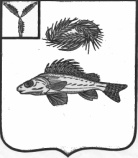 СОВЕТНОВОКРАСНЯНСКОГО МУНИЦИПАЛЬНОГО ОБРАЗОВАНИЯ 
ЕРШОВСКОГО РАЙОНА САРАТОВСКОЙ ОБЛАСТИРЕШЕНИЕот 05.12.2022 г.                                                                                  № 14-27«О назначении публичных слушаний по проекту бюджета Новокраснянского муниципального образования на 2023 год и плановый период 2024-2025 гг.»На основании Федерального закона № 131-ФЗ – «Об общих принципах организации местного самоуправления в Российской Федерации», в соответствии со ст.12 Устава Новокраснянского муниципального образования, положением о публичных  слушаниях в Новокраснянском муниципальном образовании и положением о бюджетном процессе Новокраснянского муниципального образования, Совет решил:1.Назначить публичные слушания по проекту бюджета Новокраснянского муниципального образования «О бюджете Новокраснянского муниципального образования Ершовского района Саратовской области на 2023 год и плановый период 2024-2025 гг.».2.Утвердить рабочую группу по подготовке, проведению публичных слушаний и рассмотрению предложений в составе:Кузнецова Елена Юрьевна- председатель комиссии;Фоминых Анатолий Александрович – член комиссии;Тлекова Юлия Евгеньевна - член комиссии;Явленичев Виктор Валерьевич – член комиссии.3.Провести публичные слушания  6 декабря 2022 года в 15.00 в здании администрации Новокраснянского муниципального образования.4.Обнародовать настоящее решение и проект бюджета Новокраснянского муниципального образования в местах утвержденных решением Совета и разместить на официальном сайте администрации Ершовского муниципального района  в сети интернет.Глава Новокраснянского муниципального образования                                              Е.Ю.Кузнецова